SchulversuchspraktikumAnne Bergmann	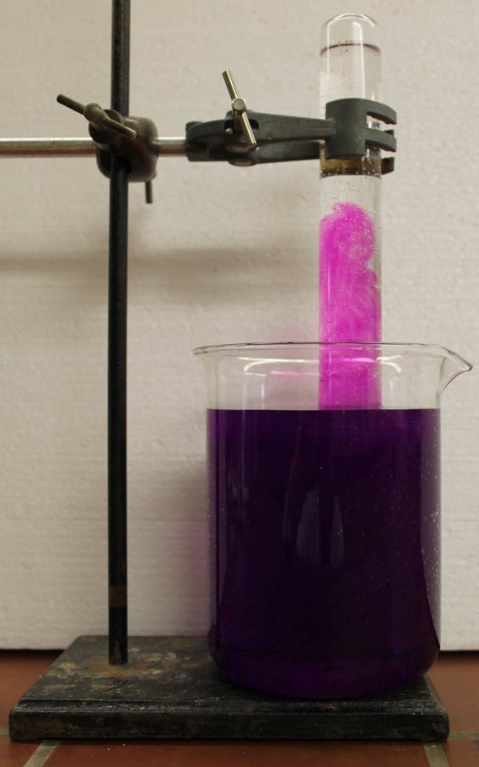 Sommersemester 2015Klassenstufen 7 & 8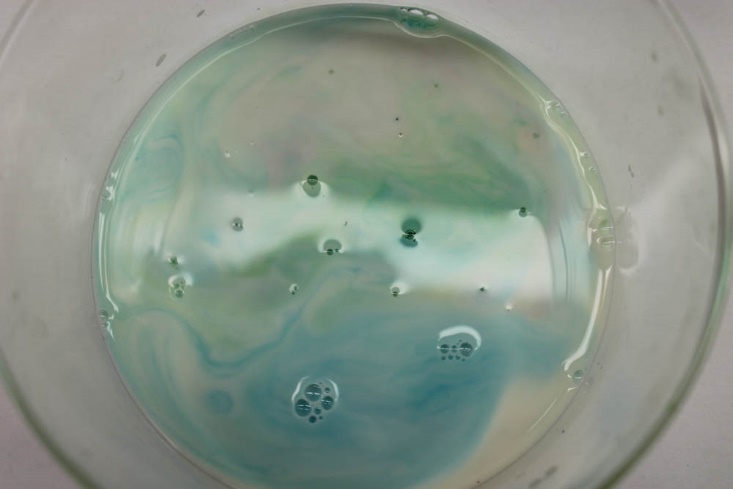 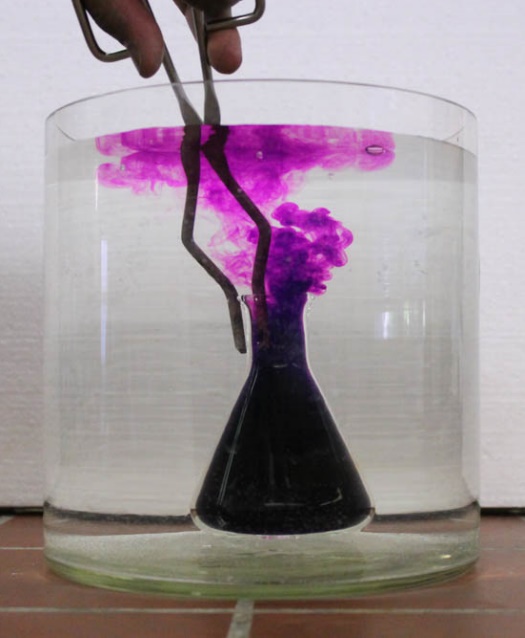 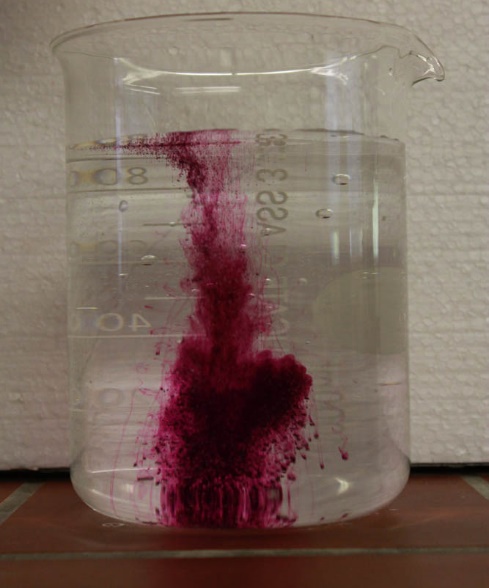 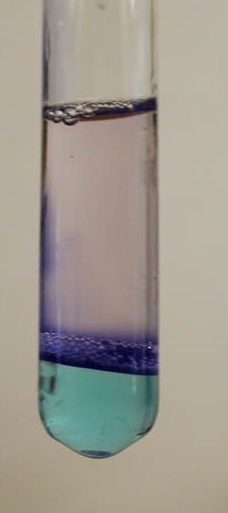 Teilchenmodell, Diffusion & Brownsche MolekularbewegungKurzprotokollWeitere LehrerversucheV1 – Kaliumpermanganat in WasserMaterialien: 		Variante 1: Großes Becherglas		Variante 2: Großes Becherglas, großes Reagenzglas, Stativ mit Stativklemme, evtl. ein kleines Uhrglas, BunsenbrennerChemikalien:		Wasser, KaliumpermanganatDurchführung: 		Variante 1: Das Becherglas wird mit Wasser gefüllt und 15 min ruhig stehen gelassen, damit sich die Wasserbewegung, die durch das Einfüllen entstanden ist, einstellt. Dann wird eine Spatelspitze Kaliumpermanganat hinzugefügt. 		Variante 2: Das Becherglas wird mit Wasser gefüllt und mit einer Spatelspitze Kaliumpermanganat verrührt. Das Reagenzglas wird mit klarem Wasser gefüllt und mit der Öffnung nach unten vorsichtig in die Lösung gestellt. Wichtig ist es, dass sich die beiden Flüssigkeiten nicht vermischen. Hierzu kann ein Uhrenglas zur Abdeckung verwendet werden, was vorsichtig entfernt wird. Das Reagenzglas wird in ein Stativ eingespannt. Zur Beschleunigung kann auch vorsichtig rundherum mit dem Gasbrenner erhitzt werden.  Beobachtung:		Variante 1: Die rot-violette Farbe verteilt sich innerhalb 1,5 Stunden in der gesamten Lösung. 		Variante 2: Die rot-violette Farbe steigt mit der Zeit immer höher in das Reagenzglas. 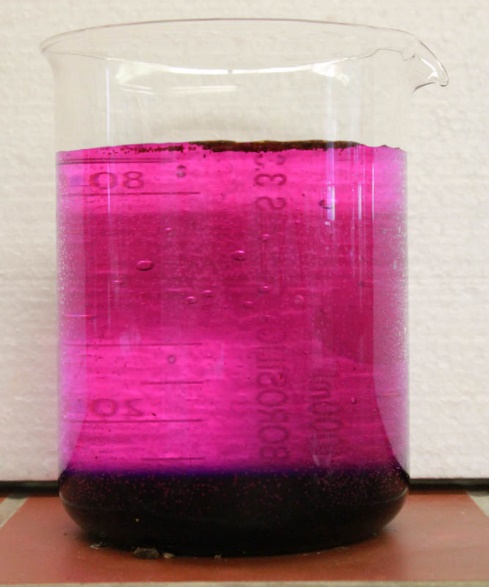 Abb.  -  Beobachtung der Variante 1. Links: Direkt nach der Zugabe. Rechts: Nach 1,5 Stunden.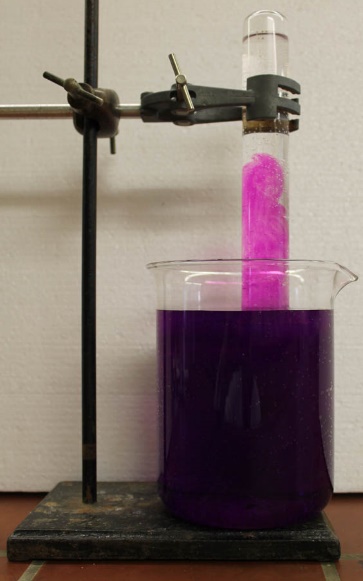 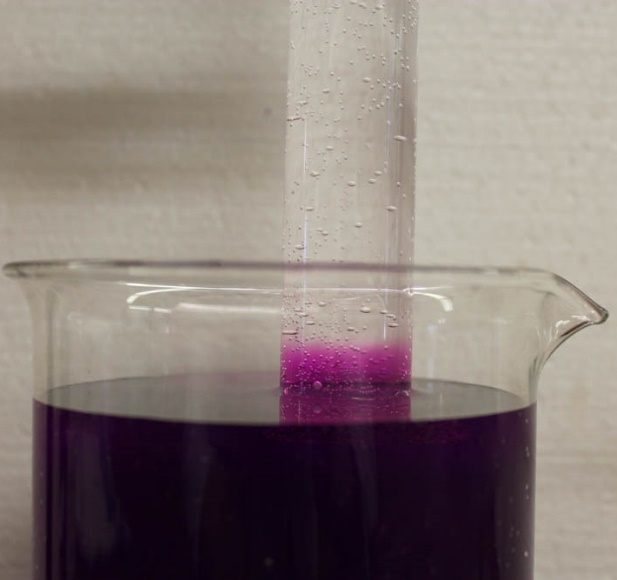 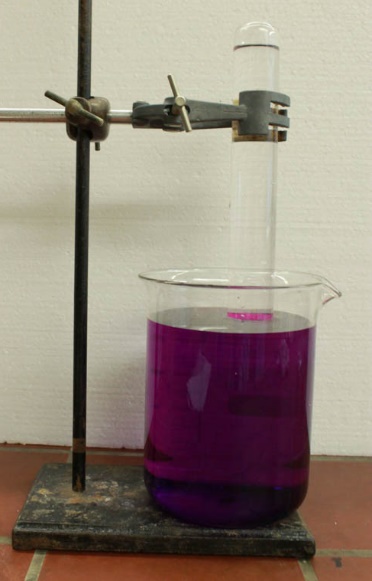 Abb. 2 -  Beobachtung der Variante 2. Links: Direkt nach Einstellen des Reagenzglas. Mitte: Nach 2,5 Stunden. Rechts: Nach kurzem Erhitzen mit dem Gasbrenner.Deutung:			Die Teilchen des Wassers bewegen sich gemäß der Brown’schen Molekularbewegung. Sie stoßen die Kaliumpermanganat-Teilchen an und diese werden so über die gesamte Lösung verteilt. Diese Bewegung findet entlang eines Konzentrationsgradienten statt und erfolgt bis die Kaliumpermanganat Konzentration an jedem Bereich der Lösung gleich groß ist. Durch das Erhitzen der Lösung bewegen sich die Teilchen schneller, sodass die Verteilung schneller erfolgt. Entsorgung:	           	Die Entsorgung erfolgt über den Schwermetall-Behälter.  Literatur:	Schneider, V. Experimente in der Schule: Diffusion. Verfügbar unter: http://www.experimente-in-der-schule.de/sekundarstufe/lebewesen_wasser.php?offset=5 (Zuletzt abgerufen am 04.08.2015).Modellversuch zu: V1 Kaliumpermanganat in Wasser Variante 1V2 – UnterwasservulkanMaterialien: 			Sehr große Glaswanne, Enghals-Erlenmeyerkolben, Bunsenbrenner, TiegelzangeChemikalien:				Wasser, LebensmittelfarbeDurchführung: 			Die Glaswanne wird mit kaltem Wasser gefüllt und bereitgestellt. Der Erlenmeyerkolben wird mit Wasser gefüllt und angefärbt. Rötliche Farben bieten sich an, da mit ihnen was Unterwasservulkan Thema unterstrichen wird. Mithilfe einer Tiegelzange wird das Wasser über dem Brenner zum Sieden gebracht.  Der Kolben wird in der Glaswanne versenkt. Beobachtung:			Das gefärbte Wasser strömt aus dem Kolben aus und bildet eine Schicht oberhalb des farblosen Gases. Mit der Zeit verteilt sich die Farbe über die gesamte Lösung. 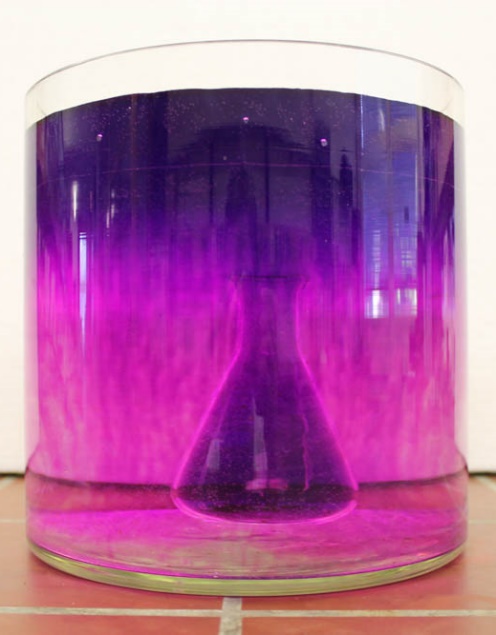 Abb.  -  Verteilung der Farbe im Verlauf der Versuchs. Deutung:			Das warme Wasser hat eine geringere Dichte als das kalte Wasser und strömt daher nach oben. Mit ausgleichender Temperatur verteilt sich das gefärbte Wasser durch die Diffusion über die gesamte Lösung. 	 Entsorgung:	Die Entsorgung erfolgt über den Ausguss. Literatur:	Westdeutscher Rundfunk. Unterwasservulkan. Verfügbar unter: http://www.wdrmaus.de/elefantenseite/eltern/basteln_und_experimentieren/Unterwasservulkan_S167.pdf (Zuletzt abgerufen am 04.08.2015).V3 - Modellversuch zur Osmose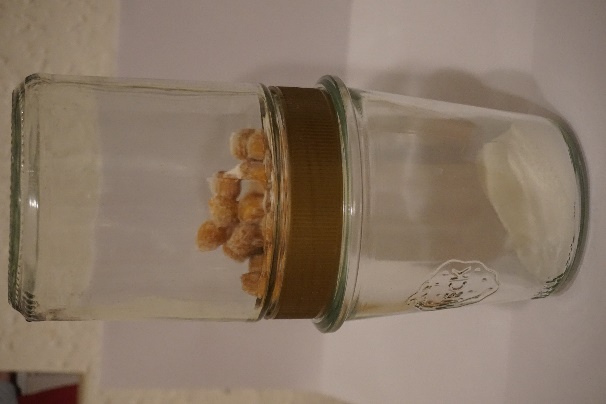 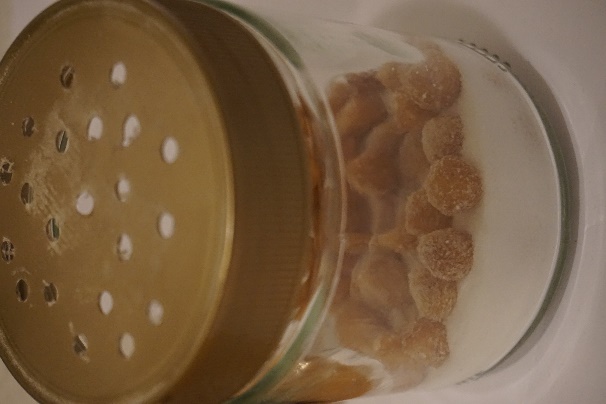 Weitere SchülerversucheV4 – Diffusion in GelatineMaterialien: 		Stativ, Stativklemme, großes Reagenzglas, 3 Bechergläser, MagnetrührerChemikalien:		Kupfersulfat, Wasser, 1M Ammoniaklösung, GelatineDurchführung: 		Ein Löffel Kupfersulfat wird in 40 mL Wasser gelöst und in ein Becherglas gegeben. In das zweite Becherglas werden 40 mL Wasser gegeben und in das dritte 40 mL der 1 M Ammoniaklösung. Entsprechend der Packungsangabe wird jeweils Gelatine hinzugegeben und unter Rühren und Erwärmen gelöst. Das Reagenzglas wird eingespannt und die Salzlösung hineingegeben. Das Festwerden kann durch ein Eisbad beschleunigt werden. Anschließend wird das Wasser darüber gegeben (Je größer die Schichtdicke, desto länger dauert die Reaktion). Nach erneutem Festwerden wird darüber die Ammoniaklösung gegeben. Beobachtung:		Nach einiger Zeit (abhängig von der Schichtdicke, in diesem Fall wurde 24 h gewartet) bildet sich ein tiefblauer Ring in der vormals farblosen Schicht aus.   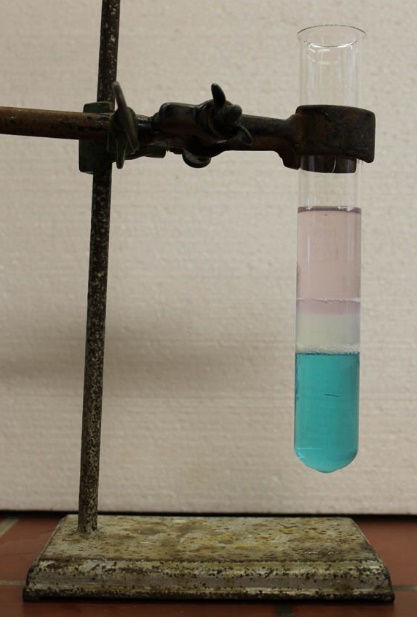 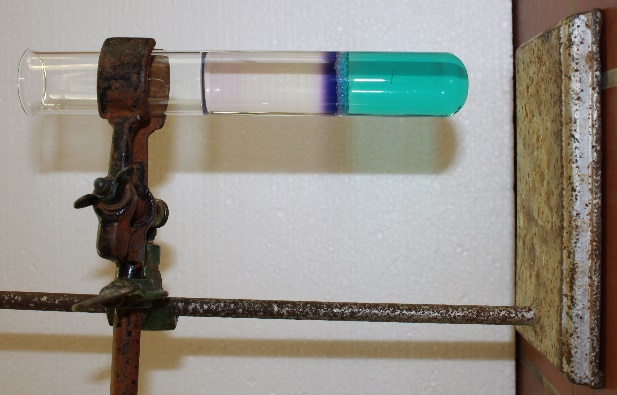 Abb. 4 -  Versuchsaufbau und Ergebnis des Versuchs.Deutung:			Das Kupfersulfat und die Ammoniak sind in die Wasser-Schicht diffundiert. Durch die Reaktion ist ein tiefblaues Produkt in Wasser gelöst entstanden.    Entsorgung:			Die Entsorgung kann über den Feststoffabfall erfolgen.  Literatur:	Schneider, V. Experimente in der Schule: Diffusion. Verfügbar unter: http://www.experimente-in-der-schule.de/sekundarstufe/lebewesen_wasser.php?offset=5 (Zuletzt abge-rufen am 04.08.2015).V5 – Milch Batik 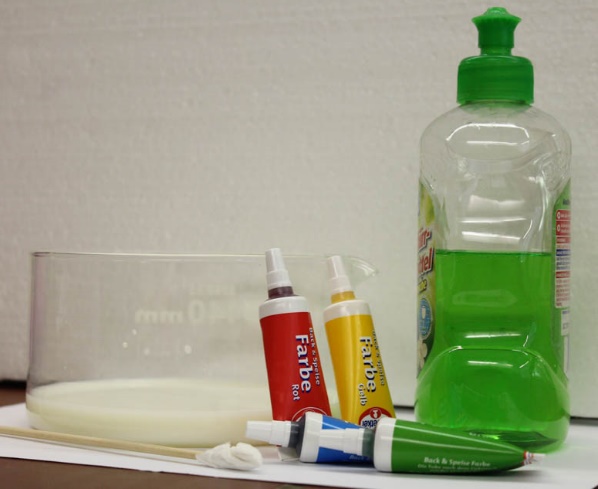 Abb.  - Links: verwendete Materialien. 
Rechts: Momentaufnahme der Strömung der Milch unter Vermischung der Farben. GefahrenstoffeGefahrenstoffeGefahrenstoffeGefahrenstoffeGefahrenstoffeGefahrenstoffeGefahrenstoffeGefahrenstoffeGefahrenstoffeKaliumpermanganatKaliumpermanganatKaliumpermanganatH: 272+302+410H: 272+302+410H: 272+302+410P: 210+273​P: 210+273​P: 210+273​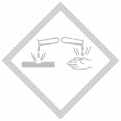 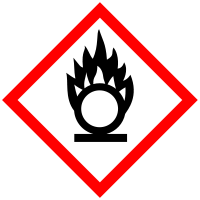 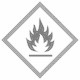 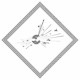 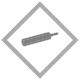 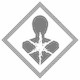 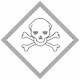 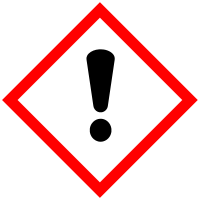 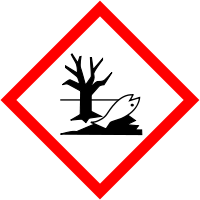 Keine GefahrenstoffeKeine GefahrenstoffeKeine GefahrenstoffeKeine GefahrenstoffeKeine GefahrenstoffeKeine GefahrenstoffeKeine GefahrenstoffeKeine GefahrenstoffeKeine Gefahrenstoffe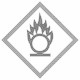 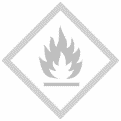 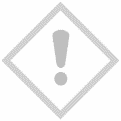 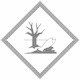 GefahrenstoffeGefahrenstoffeGefahrenstoffeGefahrenstoffeGefahrenstoffeGefahrenstoffeGefahrenstoffeGefahrenstoffeGefahrenstoffeKupfersulfatKupfersulfatKupfersulfatH: 302 315 319 410H: 302 315 319 410H: 302 315 319 410P: 273 305+351+338 302+352​P: 273 305+351+338 302+352​P: 273 305+351+338 302+352​1 M Ammoniak Lösung1 M Ammoniak Lösung1 M Ammoniak LösungH: 315+318+400H: 315+318+400H: 315+318+400P: 273 280+305+351​+338P: 273 280+305+351​+338P: 273 280+305+351​+338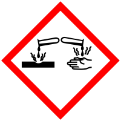 